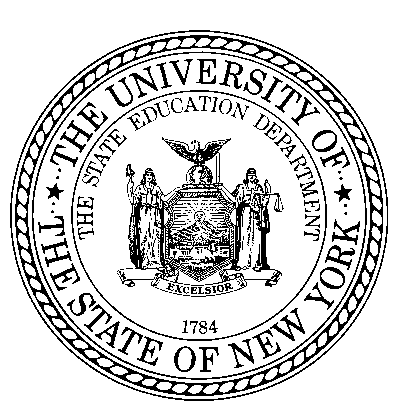 Transportation ServicesT-Transportation 2AV#:(7 digits)ACCES-VR ID#:(6 digits)CAMS ID #:(10 digits)VR District Office: Provider:VRC Name:NYS Fiscal System ID:NYS Fiscal System ID:NYS Fiscal System ID:Report Date:Report Date:Participant First Name:Participant Last Name:Participant Phone Number:Participant Phone Number:Participant Email Address:Participant Email Address:Number of round trips authorized:   Number of round trips authorized:   Number of round trips authorized:   Number of round trips authorized:   Number of round trips authorized:   Number of round trips provided this month:Number of round trips provided this month:Number of round trips provided this month:Number of round trips provided this month:Number of round trips provided this month:Number of round trips provided this month:Number of round trips utilized to date:Number of round trips utilized to date:Number of round trips utilized to date:Number of round trips utilized to date:Number of round trips utilized to date:Indicate what core ACCES-VR service (Assessment, Training, Placement) this transportation is supporting:Indicate what core ACCES-VR service (Assessment, Training, Placement) this transportation is supporting:Indicate what core ACCES-VR service (Assessment, Training, Placement) this transportation is supporting:Indicate what core ACCES-VR service (Assessment, Training, Placement) this transportation is supporting:Indicate what core ACCES-VR service (Assessment, Training, Placement) this transportation is supporting:Indicate what core ACCES-VR service (Assessment, Training, Placement) this transportation is supporting:Indicate what core ACCES-VR service (Assessment, Training, Placement) this transportation is supporting:Indicate what core ACCES-VR service (Assessment, Training, Placement) this transportation is supporting:Indicate what core ACCES-VR service (Assessment, Training, Placement) this transportation is supporting:Indicate what core ACCES-VR service (Assessment, Training, Placement) this transportation is supporting:What is the expected duration of this service:What is the expected duration of this service:What is the expected duration of this service:What is the expected duration of this service:What is the expected duration of this service:What is the expected duration of this service:What is the estimated date this service will conclude:What is the estimated date this service will conclude:What is the estimated date this service will conclude:What is the estimated date this service will conclude:What is the estimated date this service will conclude:What is the estimated date this service will conclude:What is the estimated date this service will conclude:Type of vehicle utilized for this service:Type of vehicle utilized for this service:Type of vehicle utilized for this service:Type of vehicle utilized for this service:Type of vehicle utilized for this service:List appropriate DMV licensure for staff providing service:List appropriate DMV licensure for staff providing service:List appropriate DMV licensure for staff providing service:List appropriate DMV licensure for staff providing service:List appropriate DMV licensure for staff providing service:List appropriate DMV licensure for staff providing service:List appropriate DMV licensure for staff providing service:Is current and valid DMV licensure, Defensive Driving certificate, and background documentation maintained in vendor records subject to monitoring review at ACCES-VR request:  Is current and valid DMV licensure, Defensive Driving certificate, and background documentation maintained in vendor records subject to monitoring review at ACCES-VR request:  Is current and valid DMV licensure, Defensive Driving certificate, and background documentation maintained in vendor records subject to monitoring review at ACCES-VR request:  Is current and valid DMV licensure, Defensive Driving certificate, and background documentation maintained in vendor records subject to monitoring review at ACCES-VR request:  Is current and valid DMV licensure, Defensive Driving certificate, and background documentation maintained in vendor records subject to monitoring review at ACCES-VR request:  Is current and valid DMV licensure, Defensive Driving certificate, and background documentation maintained in vendor records subject to monitoring review at ACCES-VR request:  Is current and valid DMV licensure, Defensive Driving certificate, and background documentation maintained in vendor records subject to monitoring review at ACCES-VR request:  Is current and valid DMV licensure, Defensive Driving certificate, and background documentation maintained in vendor records subject to monitoring review at ACCES-VR request:  Is current and valid DMV licensure, Defensive Driving certificate, and background documentation maintained in vendor records subject to monitoring review at ACCES-VR request:  Is current and valid DMV licensure, Defensive Driving certificate, and background documentation maintained in vendor records subject to monitoring review at ACCES-VR request:  Any tickets or accidents incurred while driving participant must be reported immediately to VRC. Were any tickets or accidents incurred while driving the participant?Any tickets or accidents incurred while driving participant must be reported immediately to VRC. Were any tickets or accidents incurred while driving the participant?Any tickets or accidents incurred while driving participant must be reported immediately to VRC. Were any tickets or accidents incurred while driving the participant?Any tickets or accidents incurred while driving participant must be reported immediately to VRC. Were any tickets or accidents incurred while driving the participant?Any tickets or accidents incurred while driving participant must be reported immediately to VRC. Were any tickets or accidents incurred while driving the participant?Any tickets or accidents incurred while driving participant must be reported immediately to VRC. Were any tickets or accidents incurred while driving the participant?Any tickets or accidents incurred while driving participant must be reported immediately to VRC. Were any tickets or accidents incurred while driving the participant?Any tickets or accidents incurred while driving participant must be reported immediately to VRC. Were any tickets or accidents incurred while driving the participant?Any tickets or accidents incurred while driving participant must be reported immediately to VRC. Were any tickets or accidents incurred while driving the participant?Any tickets or accidents incurred while driving participant must be reported immediately to VRC. Were any tickets or accidents incurred while driving the participant?YesNoIf yes, please describe: If yes, please describe: If yes, please describe: If yes, please describe: Completed By: Completed By: Completed By: Completed By: Completed By: Licensed Staff SignatureLicensed Staff SignatureDatePrinted NameTitlePhone Number:Email: